Pielikums Nr.1Madonas novada pašvaldības domes17.08.2021. lēmumam Nr.114(protokols Nr.7; 22.p.)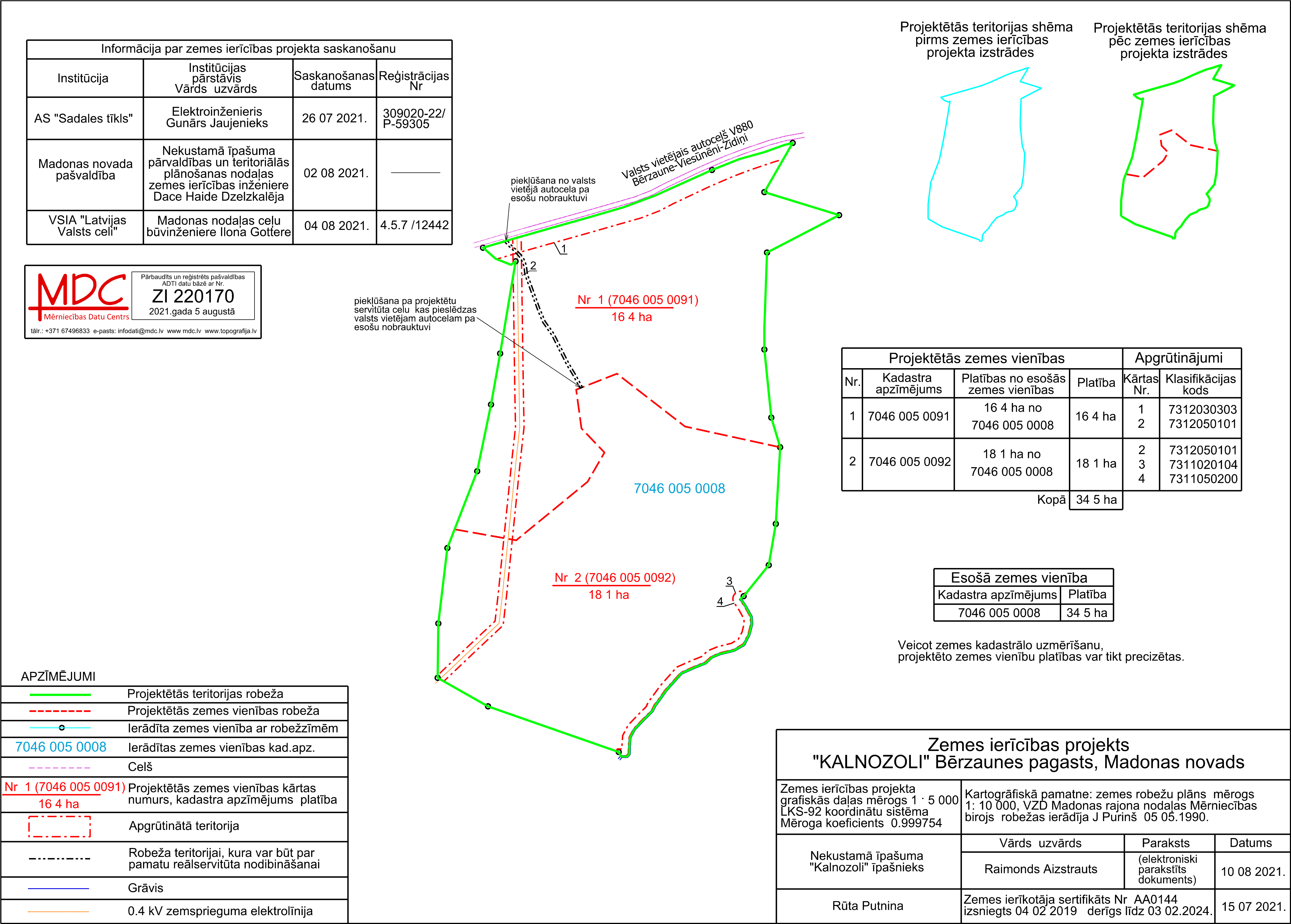 